DIDAKTICKÁ POMŮCKAZkratky v tabulce: L – lektor, S – studenti, PL – pracovní listUkázky použití (fotogalerie):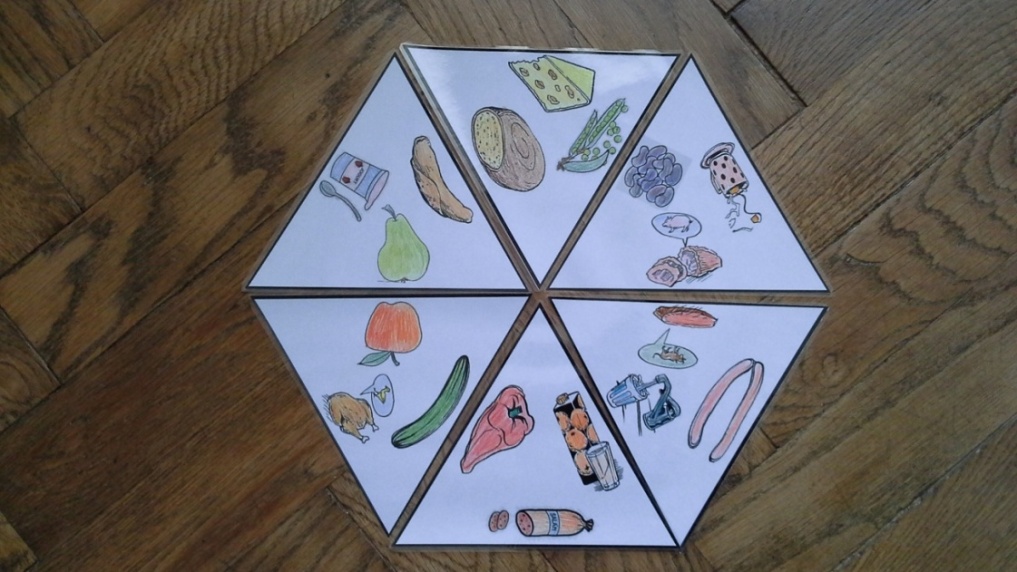 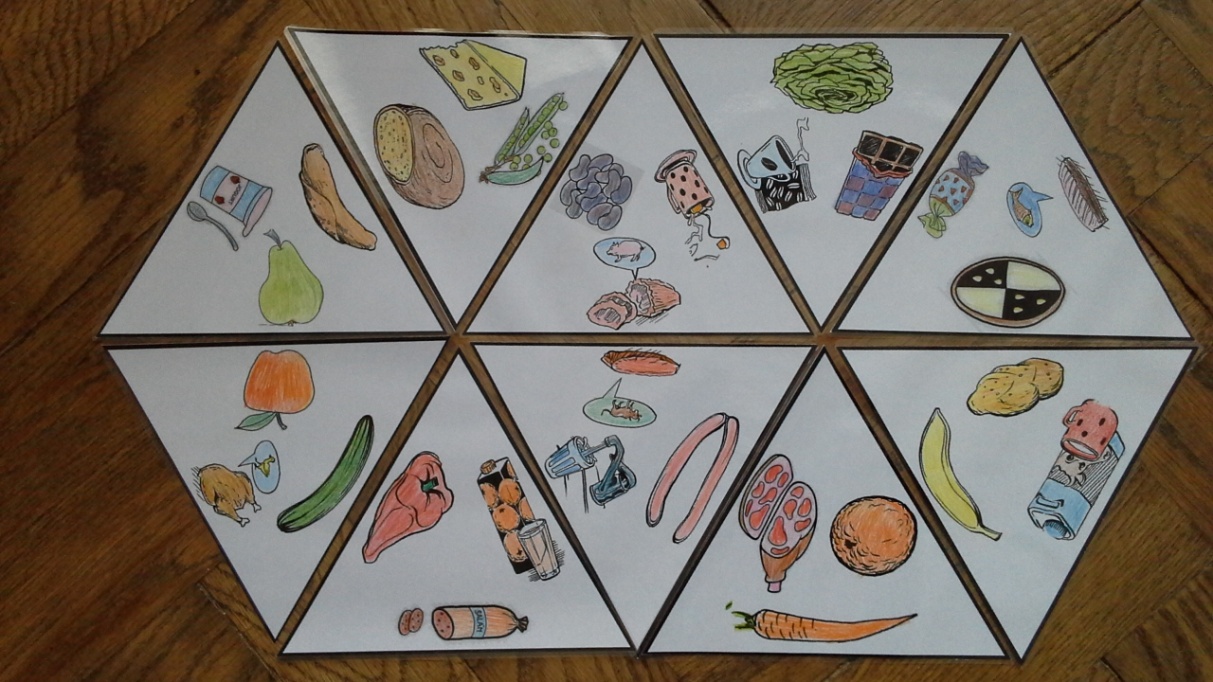 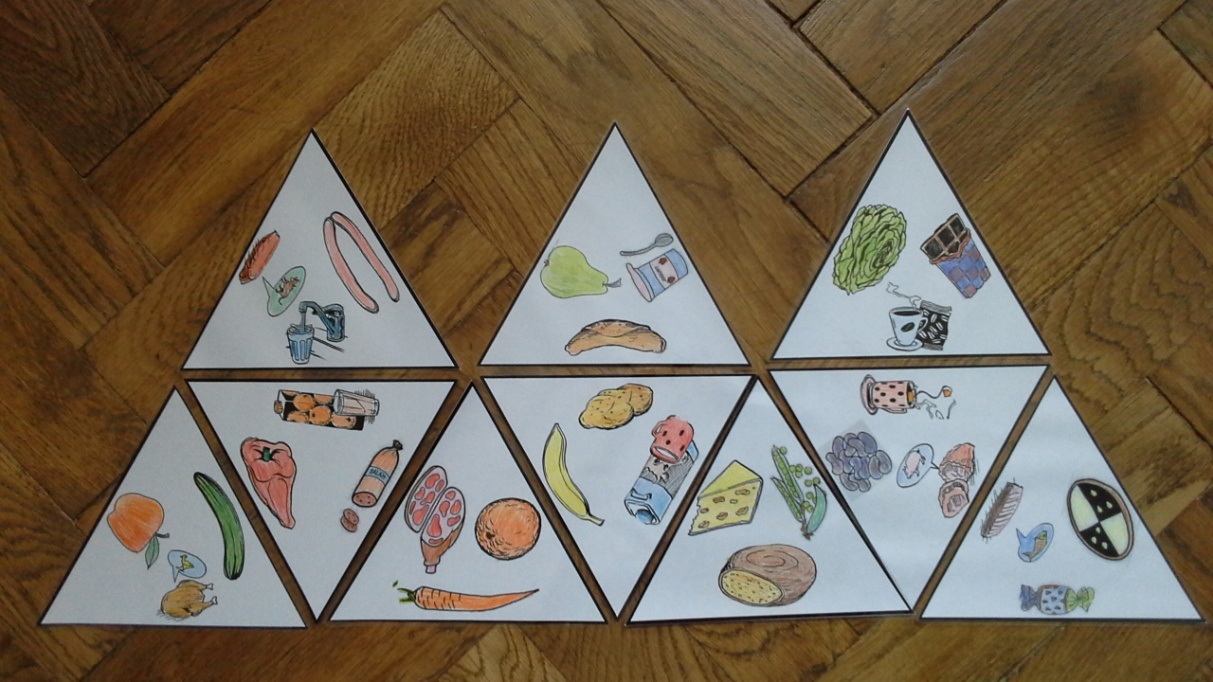 Příloha (trojúhelníky k tisku):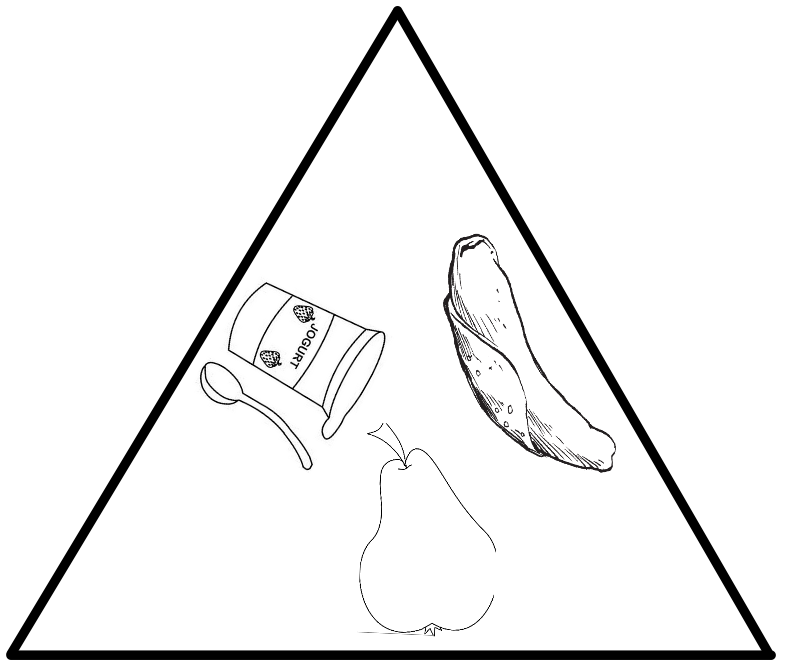 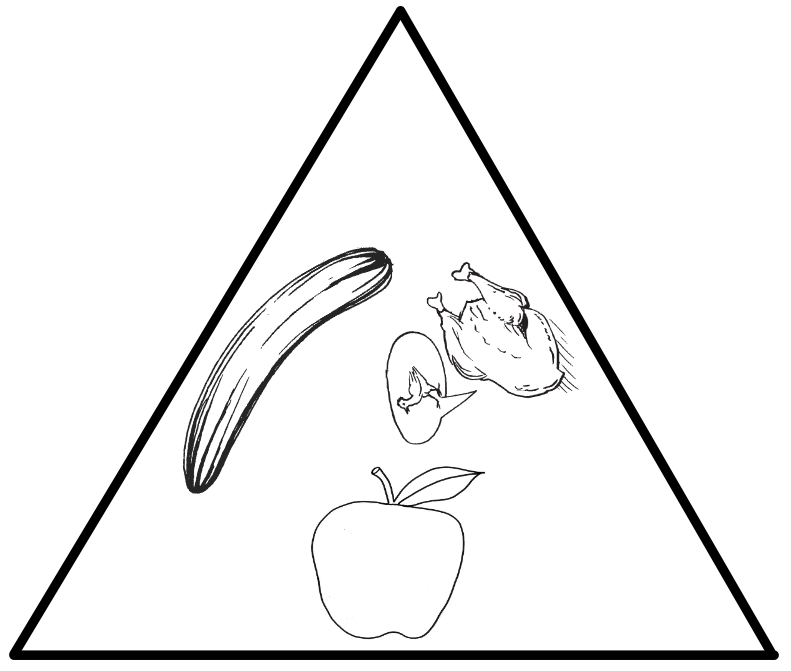 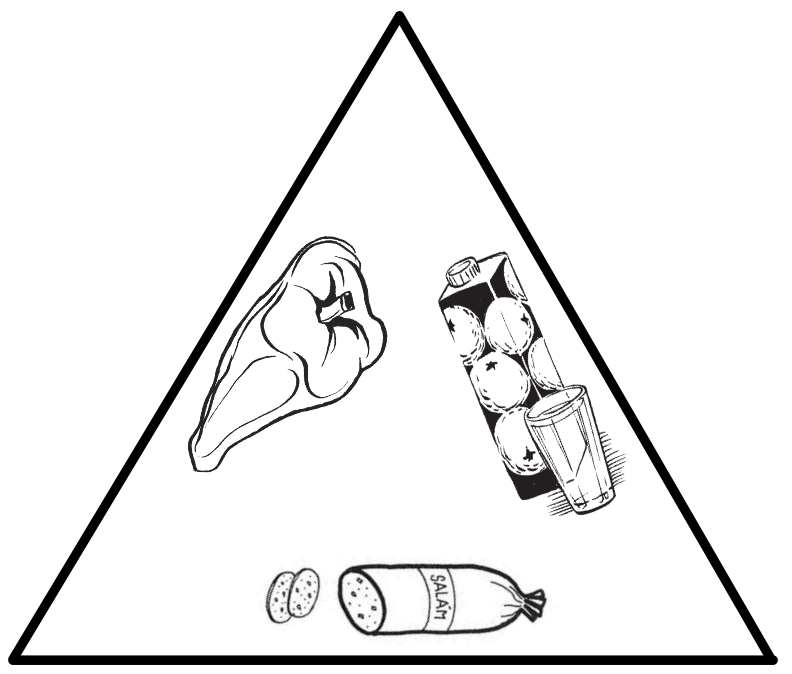 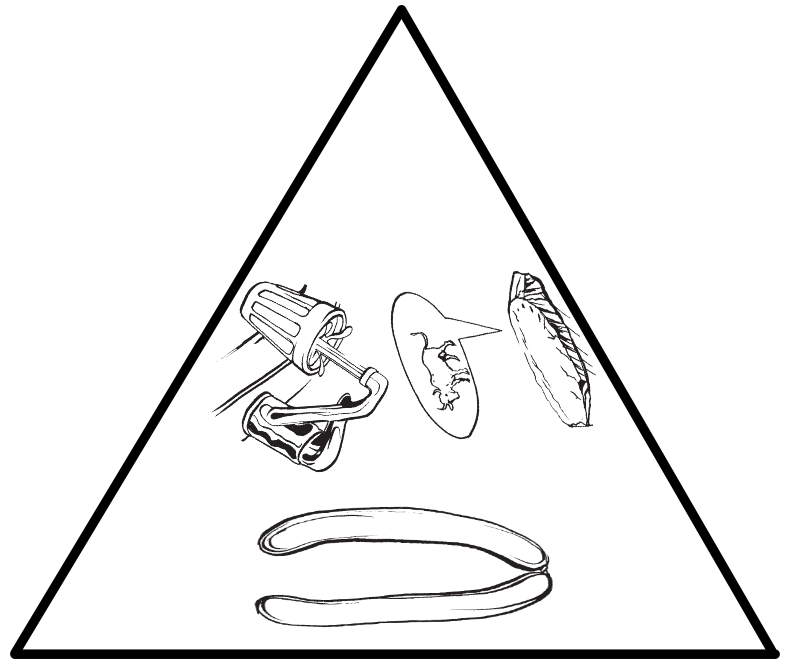 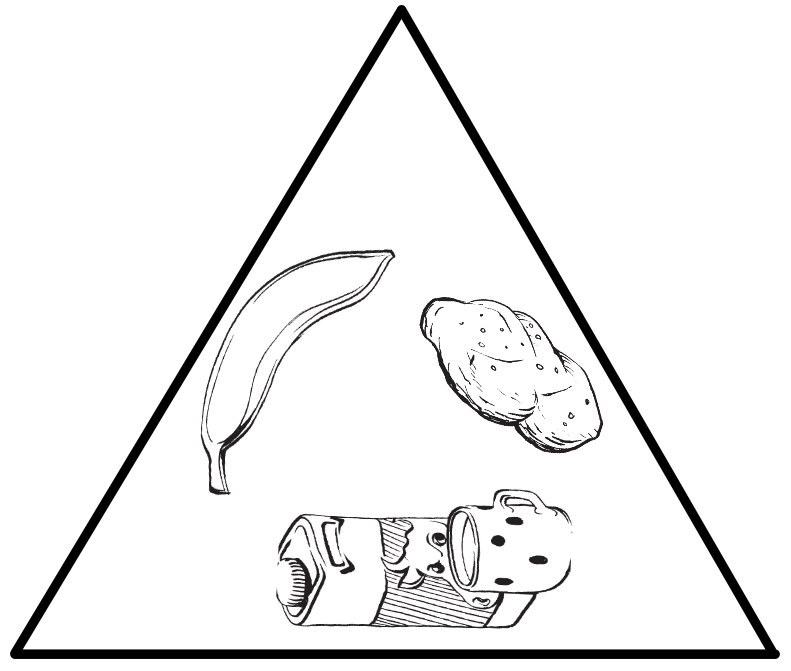 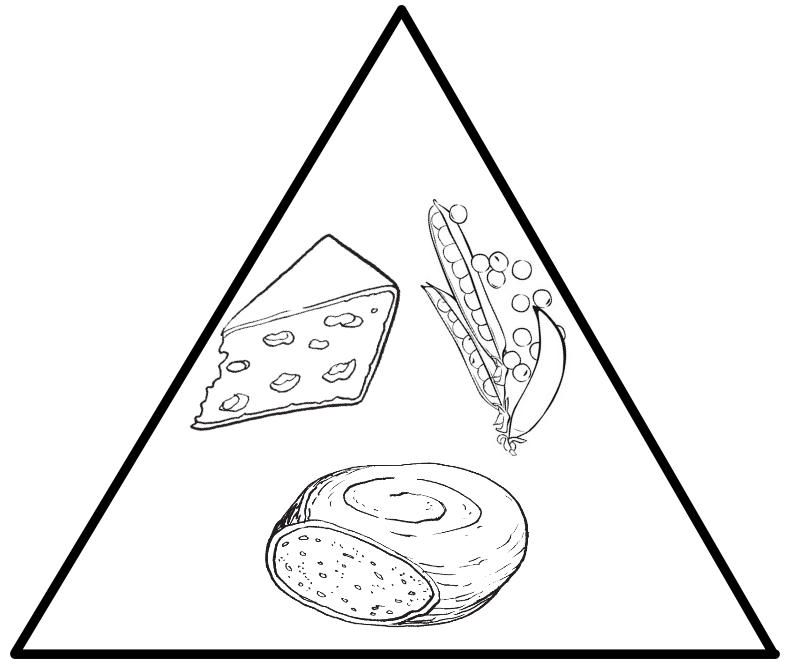 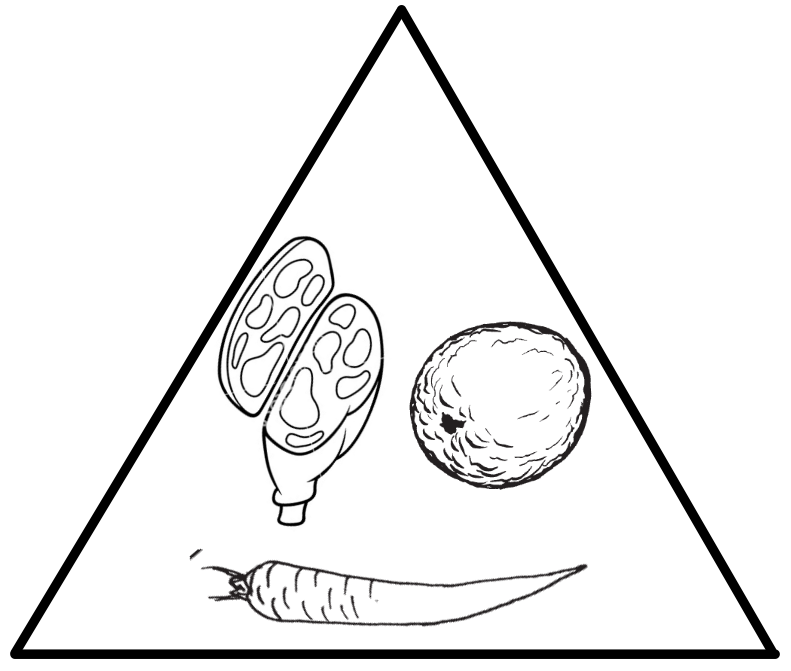 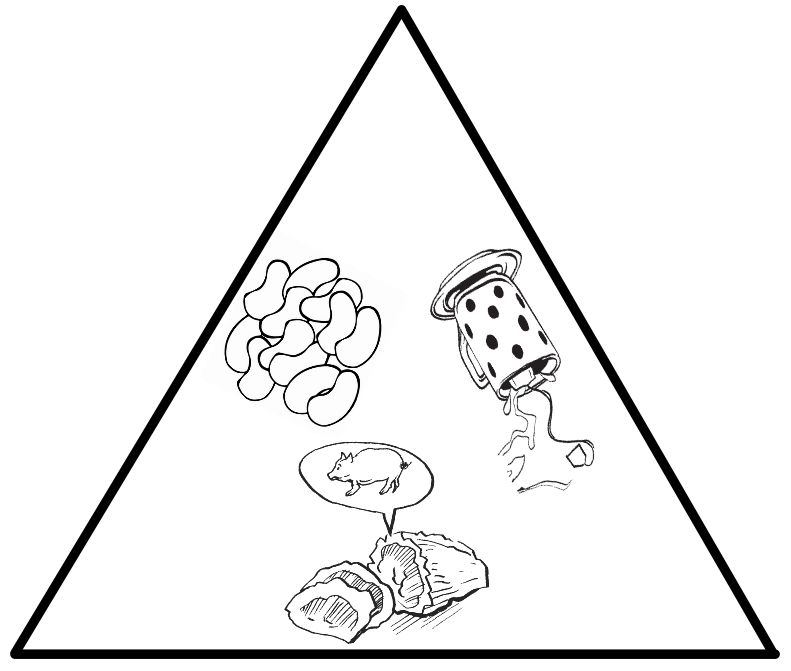 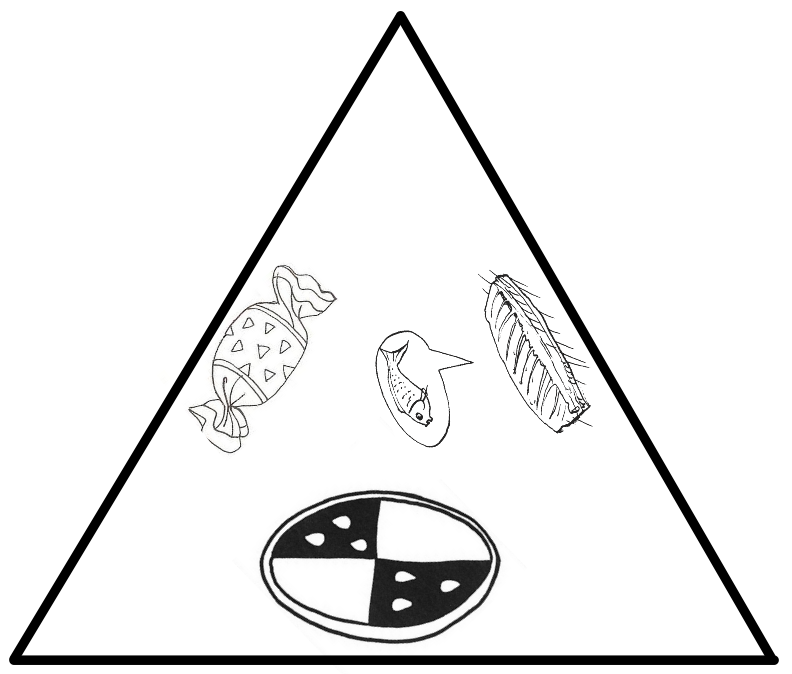 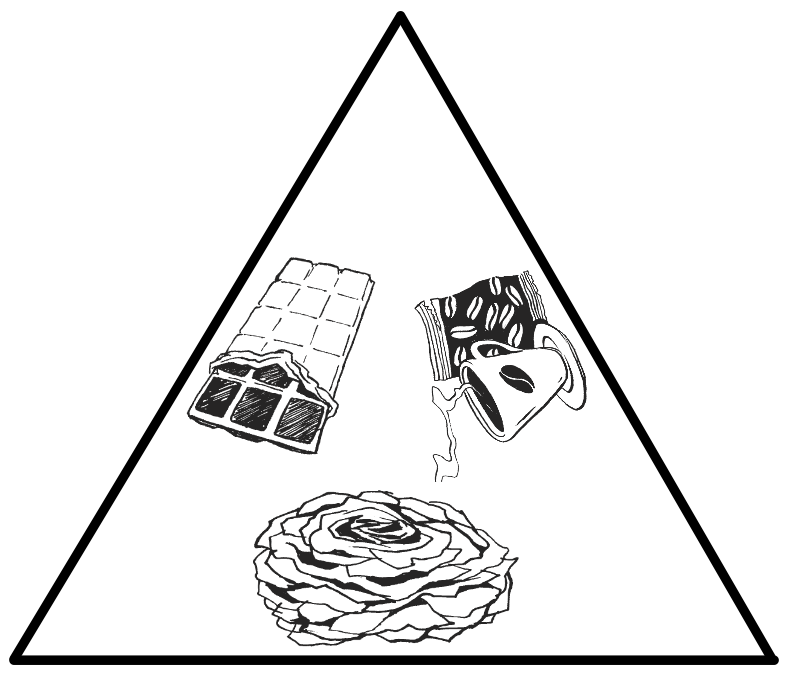 Název aktivityTrojúhelníky: JídloCíl aktivityS najdou vždy dva obrázky, které k sobě patří na základě podřazenosti slov, a tvoří tvary.S rozvíjejí slovní zásobu tématu Jídlo.Věková kategorieMŠ, ZŠJazyková úroveňZačátečníci (A0 – A2)Čas 15 min.Pomůcky a jejich přípravaTrojúhelníky s obrázky jídla a pití (vybarvené a zalaminované) – k tisku viz přílohaSlovní zásoba(používaná při aktivitě)Jídlo, pitíPečivo: houska, rohlík, koláč, chléb (chleba)Ovoce: banán, hruška, jablko, pomerančZelenina: okurka, paprika, salát, mrkevMléčné výrobky: mléko, jogurt, sýrMaso: kuřecí (kuře), ryba, vepřové, hovězíUzeniny: salám, párky, šunkaStudené nápoje: džus, vodaTeplé nápoje: káva, čajLuštěniny: fazole, hrášekSladkosti: bonbon, čokoládaFráze, jazykové struktury(používané při aktivitě)Žák aktivně používá:MŠ: To je …To jsou…… je/jsou …… a … jsou …… a … k sobě nepatří, protože …ZŠ: … je souřadné/podřazené/ nadřazené slovo ke slovu …Fráze, jazykové struktury(používané při aktivitě)Žák porozumí:Proč to k sobě patří?ZŠ: Které je nadřazené/podřazené slovo?GramatikaNadřazená a podřazená slova, jednotné a množné číslo slovesa BÝTMETODICKÝ POSTUPZadání a průběh aktivityL rozdá S trojúhelníky s obrázky.S pojmenovávají jednotlivé obrázky (př. To je okurka. To jsou fazole.).S hledají dvě souřadná slova a skládají trojúhelníky k sobě (př. Párky a šunka jsou uzeniny. Jablko a hruška je ovoce.).S skládají z trojúhelníků různé tvary.Ukončení aktivity, zhodnoceníPo dokončení S kontrolují správnost, pojmenovávají jednotlivá nadřazená a podřazená slova, zdůvodňují spojení či chyby (př. Káva a ryba k sobě nepatří, protože káva je teplý nápoj a ryba je maso.).Témata(ve kterých lze pomůcku využít)Nakupování, Jídlo a pitíPoznámkaPomůcku lze využít i v rámci výuky Českého jazyka v běžné třídě (Slova významem nadřazená, podřazená, souřadná; 2. třída ZŠ). Použité zdrojeČEMUSOVÁ, J, P DOLEČKOVÁ a B ŠTINDLOVÁ. Manuál pro učitele českého jazyka pro cizince bez znalosti latinky. In: www.varianty.cz [online]. [cit. 2014-04-11]. Dostupné z: < http://www.inkluzivniskola.cz/zdroje-inspirace/manual-pro-ucitele-ceskeho-jazyka-pro-cizince-bez-znalosti-latinky>Foto – autor výukového materiálu